AktivitaZkuste říci, co asi chtěl pisatel vyjádřit následujícími zprávami v messengeru, a v jaké situaci je mohl použít.	Paráda ;-)	„Paráda“	Paráda :/	Paráda 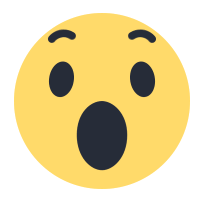 	Paráda 	Paráda 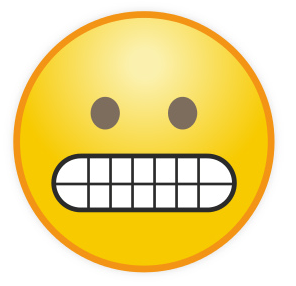 AktivitaZkuste říci, co asi chtěl pisatel vyjádřit následujícími zprávami v messengeru, a v jaké situaci je mohl použít.	Paráda ;-)	„Paráda“	Paráda :/	Paráda 	Paráda 	Paráda AktivitaZkuste říci, co asi chtěl pisatel vyjádřit následujícími zprávami v messengeru, a v jaké situaci je mohl použít.	Paráda ;-)	„Paráda“	Paráda :/	Paráda 	Paráda 	Paráda AktivitaZkuste říci, co asi chtěl pisatel vyjádřit následujícími zprávami v messengeru, a v jaké situaci je mohl použít.	Paráda ;-)	„Paráda“	Paráda :/	Paráda 	Paráda 	Paráda 